Organizator: ŠK "Ivan Dvoržak" Rovišće – Zrinski Topolovac

Mjesto održavanja: Rovišće, Općinski dom, Trg hrvatskih branitelja 1                                        Kulturni centar RovišćeVrijeme održavanja:  petak, 16. kolovoza 2024. u 17 h

Pravo sudjelovanja: A- turnir: svi igrači iz zemlje i inozemstva s pripadajućim FIDE-ID brojem, Mali gospodar kolovoza – igrači rođeni 2012. i mlađi s pripadajućim FIDE-ID brojem. Sustav natjecanja: Švicarski sustav u 9 kola, tempo igre 7'+3“, pravila FIDE za brzopotezni šah. Turniri će se rejtingirati za FIDE-blitz listuNagrade:    Pehari za pobjednike turnira, medalje za pobjednike po kategorijama (kadeti, juniori, šahistice, šahovske nade, veterani, osobe s invaliditetom i amateri). Predmetne nagrade za sve sudionike. Nagrade iznenađenja za vjerne poklonike serijala „Gospodari mjeseca“.

Kotizacija: -   10 € u predprijavi  (12 € na dan turnira)        -  8 € za žene, kadete, umirovljenike i juniore  (10 € na dan turnira)        -  5 € za šahovske nade – djecu rođenu 2012. i mlađe  (7 € na dan turnira)        - Igrači s FIDE-titulama FM, IM, GM, WFM, WIM i WGM ne plaćaju kotizacijuZa sve sudionike osigurani su napitci za vrijeme natjecanja i večera na kraju turnira. U skladu s posljednjom željom Nade Vučković na jelovniku su odojak s ražnja, janjetina, jela sa roštilja i pizze.Obveza sudionika: Donijeti šahovsku garnituru sa digitalnim satom.Predprijave se zaprimaju na e-mail: vlado.karagic@gmail.com do 14. kolovoza 2024. godine u 22 h. Prijave  na dan turnira zaprimaju se najkasnije do 16.45  sati.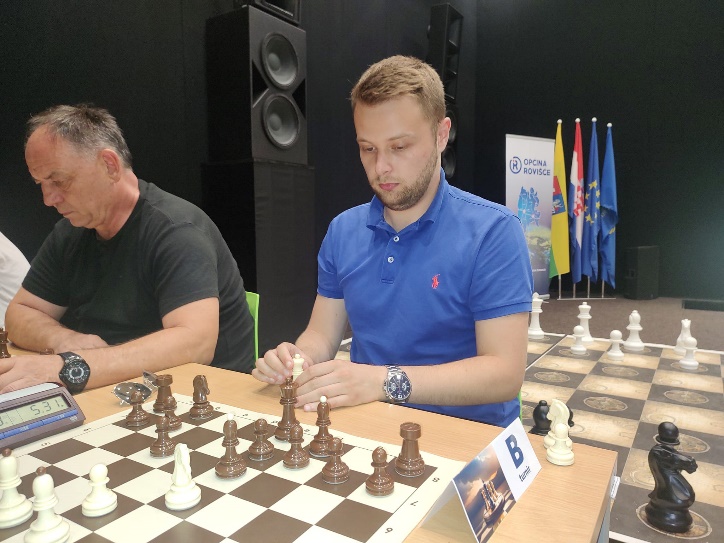 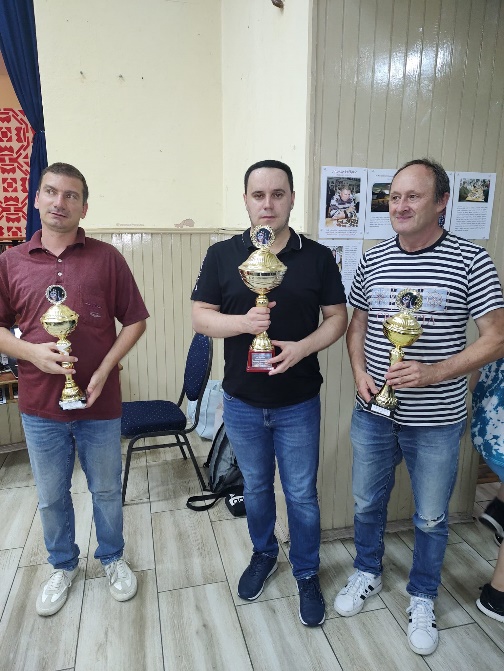   *   *   *                                                                 						               Kontakt telefon:          099/ 46 12 084          Vlado Karagić  Direktor turnira:Denis BuhinXIII. MEMORIJAL MILENKA VUČKOVIĆA“Gospodar kolovoza 2024.“petak, 16. kolovoza 2024.
Kulturni centar Rovišće, Trg hrvatskih branitelja 2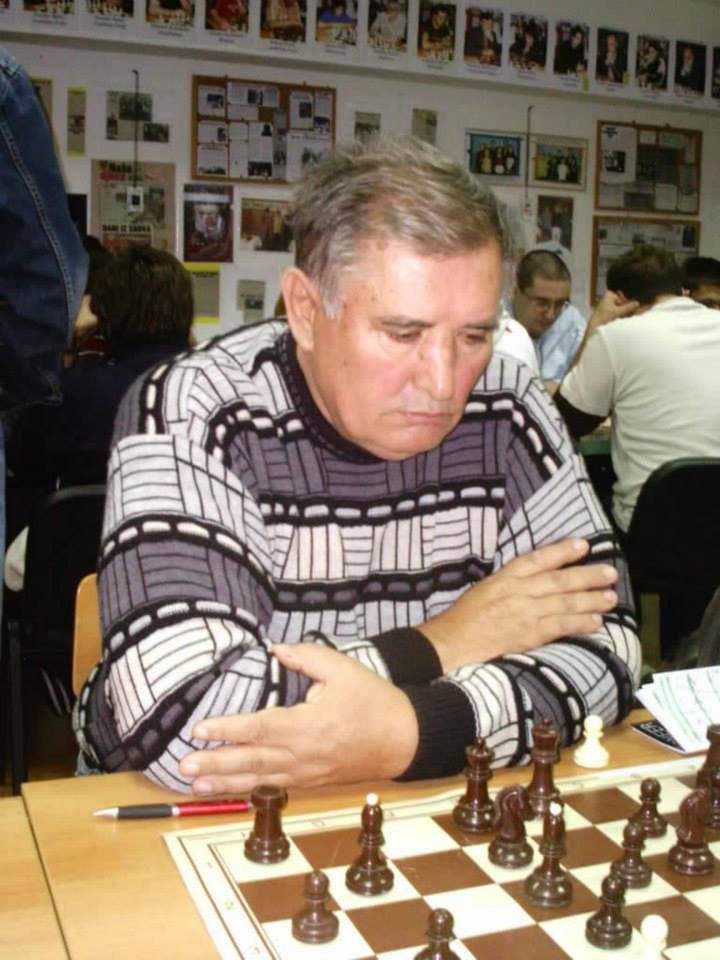 